Проєкт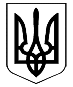 ВЕЛИКОДИМЕРСЬКА СЕЛИЩНА РАДАБРОВАРСЬКОГО РАЙОНУ КИЇВСЬКОЇ ОБЛАСТІР І Ш Е Н Н ЯПро передачу майна комунальної власності з балансу на балансВідповідно до листів балансоутримувачів майна комунальної  власності, згідно з ст. 78, 136 Господарського кодексу України, керуючись ст. 26, ч. 1 ст. 59, ст. 60 Закону України «Про місцеве самоврядування в Україні», враховуючи позитивні висновки та рекомендації постійної депутатської комісії з питань комунальної власності, інфраструктури, транспорту, житлово-комунального господарства, архітектури, містобудування та благоустрою, Великодимерська селищна радаВ И Р І Ш И Л А:1. Передати з балансу виконавчого комітету Великодимерської селищної ради Броварського району Київської області на баланс Управління будівництва, житлово-комунального господарства та розвитку інфраструктури Великодимерської селищної ради Броварського району Київської області майно комунальної власності, згідно з додатком 1.2. Балансоутримувачам забезпечити оформлення відповідних документів та внести відповідні зміни до реєстру бухгалтерського обліку.3. Контроль за виконанням даного рішення покласти на постійну депутатську комісію Великодимерської селищної ради VIII сликання з питань комунальної власності, інфраструктури, транспорту, житлово-комунального господарства, архітектури, містобудування та благоустрою.Селищний голова                                                        Анатолій БОЧКАРЬОВсмт Велика Димеркавід 27 квітня 2023 року №   ХLVI-VIIІДодаток 1рішення селищної ради                   від 27 квітня 2023 року №      ХLVI-VIІIМайно комунальної власності, що передається з балансу виконавчого комітету Великодимерської селищної ради Броварського району Київської області на баланс Управління будівництва, житлово-комунального господарства та розвитку інфраструктури Великодимерської селищної ради Броварського району Київської областіСекретар селищної ради                                            Антоніна СИДОРЕНКО№НазваКількістьЦіна за шт./кв.м.Сума грн.1.Лист ВЦ хвилясті (НТ) 1750*1130 нефарбовані 431369,30159 168,32.Металочерепиця з полімерним покриттям3581,9259,90930 935,81